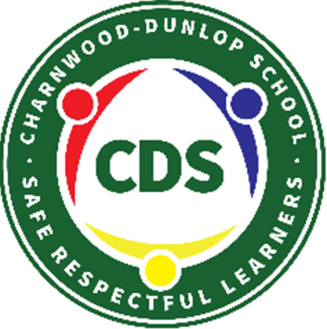 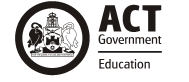 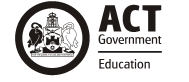 Dear families and carersThe 3/4 team have created a work pack including a list of activities that can be completed at home.Students have been given a new workbook to take home, in which they can do their schoolwork. We are aware that students are working at different levels and we have tried to include a variety of activities to cater to everyone’s needs.  As a staff, we will continue to look at how we can cater to each student’s needs and how to deliver this to your child.  The school will continue to communicate with you as we move through this tricky time. As updates become available, we will be in contact with you to inform you of any changes.Please don’t hesitate to contact us and we will get back to you as soon as we can.Karen Purvis		karen.purvis@ed.act.edu.auShelly Murdoch	shelly.murdoch@ed.act.edu.auMalvina Rogers 	Malvina.Rogers@ed.act.edu.auFront Office		info@charnwoodps.act.edu.au If you need to email outside of school business hours please send us an email at our school’s general address: info@charnwoodps.act.edu.au. We would love you and your children to send us updates on how you are going, what you have been doing and of course, how much you miss us.